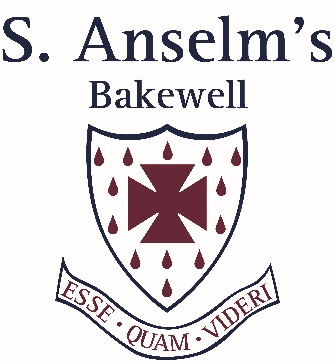 1888S. Anselm’s Preparatory School and CollegeTeacher of Science Applicant PackContentsThe role of Science TeacherThe school ethosWorking at S. Anselm’s SchoolSafeguardingHow to ApplyJob DescriptionThe Role of Science Teacher The chosen candidate will be expected to teach Science to Year 6 and one or more of three separate sciences, Biology, Chemistry and Physics from Years 7 to 11. Practical work is key to the teaching of Science at S. Anselm’s and the chosen candidate will be expected to subscribe to this approach whilst taking into account the potential risks and the safety of the pupils in the laboratories. There are three Science laboratories and a prep room. The ability to teach a second subject may be an advantage. We currently teach the AQA syllabus for Biology, Chemistry and Physics at GCSEThe ethos at S. Anselm’sAt S. Anselm’s our combination of tradition and informality engender a sense of partnership between teacher and pupil.  We share the excitement of education and discovery, encouraging method and perseverance so that children experience the satisfaction of taking responsibility for their learning and for their achievements.

S. Anselm’s School:encourages individuality, creativity, perseverance and tolerancedevelops inquisitive thinking, with a love of learning where independent thought is celebratedfosters in every child a clear understanding of themselves and what they can contribute to societyhelps pupils to recognise strengths in others and to understand how they are different and also encourages pupils to discover more about themselvesinstils in pupils the values of moral courage and inner strength to connect effectively with the modern world, not merely to succeed but to make things better for those around themhelps to foster in pupils, former pupils, parents and staff pride in the S. Anselm’s community and for them to feel valued and nourished by the community.Here our pupils are encouraged to be themselves; they are genuinely excited about learning and have a real thirst for knowledge. They thrive in the music and art rooms, on the games field and AstroTurf pitch, and on stage. Our small class sizes ensure our staff can plan their teaching to ensure every pupil is treated as an individual. Each child is cared for and nurtured in every way they need. At the very centre of our values is creativity – whether through the individual or the community. It is creativity in thought and every aspect of life that sets a S. Anselm’s pupil apart from others. We encourage our children to be creative in their thinking and their play and strongly believe in the importance of nurturing an environment where they can fully and confidently explore their individualityWorking at S. Anselm’s SchoolStaff at S. Anselm’s are expected to show a commitment to the school and its ethos. The school has its own salary structure. Staff are encouraged to enhance their knowledge by attending courses and conferences. NQTs can gain their QTS by completing their Induction Year at the school. This role will suit an experienced teacher or an NQT. The prep school runs from Monday to Saturday, and the College from Monday to Friday. Staff will also be expected to contribute to aspects of boarding at S. Anselm’s including a weekly evening duty and weekend commitments.Safeguarding S. Anselm’s School is committed to safeguarding and promoting the welfare of children and expects all staff and volunteers to share this commitment. Applicants must be willing to undergo the child protection screening appropriate to the post, including checks with the Disclosure and Barring Service and references from previous employers. Staff must be aware of the systems within the School which support safeguarding and must act in accordance with the School’s Safeguarding & Child Protection policy and Code of Conduct. Staff will receive appropriate child protection training which is regularly updated. How to Apply Applications should be sent in the form of a CV and covering letter outlining your skills and experience, and why you feel you are suited to this post. Please send them to The Headmaster, S. Anselm’s School, Stanedge Road, Bakewell, Derbyshire, S32 1DD as soon as possible and no later than…Alternatively, please email your application to headmaster@anselms.co.uk. Candidates will be expected to teach a lesson as part of the interview process.We welcome early applications and will consider holding interviews before the closing date for strong candidates. S. Anselm’s SchoolJob Description for Teacher of Science Overall Aim The overall role of the Science Teacher at S. Anselm’s School is to provide the pupils within the school with high quality teaching to promote their learning and well-being, being constantly mindful of their pastoral needs. Duties as a Science teacher To facilitate and encourage a learning experience which provides pupils with the opportunity to achieve their individual potential. To contribute to raising standards of pupil attainment To organise events and excursions that support the Science curriculum To employ a range of teaching methods and apply them effectively, according to the maturity and ability of the pupils and the desired learning outcomes To plan work in accordance with department schemes of work To contribute to department schemes of work To take account of pupils' prior levels of attainment and use them to set targets for future improvement including following class recommendations for pupils on the Learning Support Register To set appropriate prep work tasks and set work for pupils absent from school when needed To maintain good discipline and take responsibility for initial disciplinary sanctions (in accordance with school’s policy) To set high expectations for pupils' behaviour by establishing a purposeful working atmosphere To set appropriate and demanding expectations for each pupil’s learning, motivation and presentation of work To promote effective learning by pupils through the development of mature work habits and a range of learning skills and methods To liaise with support teachers particularly the learning support team and the office staff To be familiar with assessment and examination results of pupils and use these when planning lessons and work To keep up to date with current developments in your subject area and attend relevant in-service training both within and without the school To undertake responsibility for specific areas within the department as identified by the Head of Science To make use of ICT and other technologies to promote achievement To ensure that all lessons are well planned and that records of pupils' work are kept To mark (in accordance with the school’s and, where appropriate, department policy), monitor and return work within a reasonable and agreed time span providing constructive oral and written feedback and clear targets for future learning as appropriate To carry out assessment programmes (reports, grades) in accordance with school guidelines To undertake basic First Aid and Fire Safety training To read and apply the Science Department’s Health and Safety Policy Professional Duties and Expectations (applicable to all teaching roles) To support and promote the aims and ethos of the school To treat all members of the community, colleagues (teaching and non-teaching) and pupils, with respect and consideration To treat all pupils fairly, consistently and without prejudice To carry out break and supervisory duties as designated To promote the aims of the school when attending and participating in events such as assemblies, open mornings and sports, music and drama events To take responsibility for own professional development and participate in training when provided To reflect on own practice and contribute to the process of continuous improvement of the school e.g. participation in mutual observation process (within department and across the school) To contribute to the school's extra-curricular programme according to the needs of the school and own personal interests and expertise and/or participate similarly in the games programme To read and adhere to all the school policies as outlined in the school handbook To undertake all responsibilities as prescribed within school policies To undertake professional duties as may be reasonably assigned To be proactive and take responsibility for matters relating to health and safety and all other legislative requirements To take on opportunities for additional roles and responsibilities To attend school outings and take part in residential trips as needed Duties as a Form Teacher (where appropriate) To be the first point of contact for pupils and parents To be responsible in the first instance for the general welfare of the pupils in that form To be responsible for overseeing a pupil’s academic and social progress in school that year To co-ordinate the form’s school reports and interim grades To disseminate any information or correspondence as required To help the form to develop a collective spirit of loyalty, trust and support To prepare a form assembly when requiredPerson Specification The ideal candidate will have all or some of the following: Educated to degree level or equivalent qualification QTS Knowledge of National Curriculum for Science Ability to lead, inspire and support pupils Ability to work collaboratively and be supportive within the department Demonstrate excellent planning, communication and organisational skills Is flexible, able to work under pressure and meet deadlines A willingness to initiate and participate in extra-curricular activities, as well as demonstrating successful involvement in all aspects of school, including boarding life.